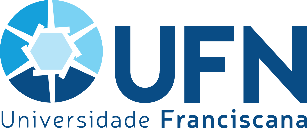 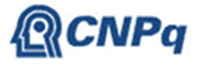 FORMULÁRIO INSCRIÇÃO BOLSA PIBIC/CNPqOBS.: É obrigatório o preenchimento de todos os campos abaixo, incluindo os dados do Co-orientador1- Dados do Orientador1- Dados do OrientadorCoordenador do projetoE-mail Área de Conhecimento no CNPqCursoCPFRGData de NascimentoLink do Currículo Lattes2- Dados do Co-orientador2- Dados do Co-orientadorCo-orientador do projetoE-mail Área de Conhecimento no CNPqCursoCPFRGData de NascimentoLink do Currículo Lattes3- Dados do Bolsista3- Dados do BolsistaNomeMatrículaE-mailÁreaCursoCPFRGData de NascimentoLink do Currículo Lattes4 – Projeto de Iniciação CientíficaDescrever o projeto em cada espaço, em no máximo uma (01) página, de forma a apresentar uma descrição resumida do projeto, relacionando-o aos objetivos, justificativa, metodologia e referências (normas da ABNT). Letra do tipo Times New Roman, tamanho 10 pt e espaçamento simples OBS.: remover este texto para inserir o projeto).Título do projeto:Palavras-Chave (4 palavras):IntroduçãoJustificativaObjetivosMateriais e métodosReferências (normas da ABNT)5 – Plano de Trabalho do BolsistaDescrição das atividades previstas para serem desenvolvidas pelo aluno, no máximo em uma (01) página, em Times New Roman, tamanho 10 pt e espaçamento simples (OBS.: remover este texto).